Приложение №2100шт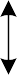 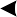 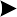 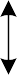 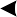 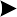 200мм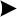 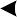 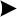 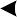 120шт 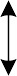 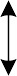 